We greatly value the opportunity you provide for our students to experience the world of work in a supportive environment. Please complete and return the form below to:Mr Ben Edge/Mrs Kam Matharu Work Experience CoordinatorsJoseph Leckie Academy, Walstead Road West, Walsall, WS5 4PGTel No.: 01922 721071 ext. 205/269	Fax No.: 01922 641497Email: postbox@josephleckieacademy.co.uk	Principal: Mr Keith WhittlestoneReminder: Preliminary VisitStudents will now arrange with employers directly to sort out suitable date and time (preferably after 3.30pm). This visit will help students familiarise with location and the people they will be working with.Data Protection (GDPR)The Academy takes data protection extremely seriously and is mandated to conform to the GDPR to protect student’s data. As a work experience provider you will need to assist the Academy in ensuring compliance with the GDPR. Please tick to confirm the following:Risk AssessmentOur Work Experience Support Services (WESS – 01543 889552) has the legal responsibility to check all our placements to ensure they meet Health and Safety requirements (You are probably aware that no student can go on a placement unless it has been Risk Assessed). In order to simplify the process and improve the management of our Work Experience programme, please could you read and complete the questions overleaf. If you wish to discuss any of these issues before returning the form please contact us. There is also a Feedback box for your comments.Employer Feedback:Thank you for your interest and support.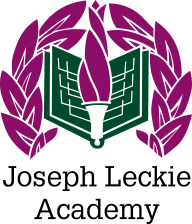 JOSEPH LECKIE ACADEMY WORK EXPERIENCE JULY 2019Company Name: ………………………………………………………………………………………………………………………………………………………………………Company Name: ………………………………………………………………………………………………………………………………………………………………………Company Name: ………………………………………………………………………………………………………………………………………………………………………Company Name: ………………………………………………………………………………………………………………………………………………………………………Company Name: ………………………………………………………………………………………………………………………………………………………………………Company Name: ………………………………………………………………………………………………………………………………………………………………………Company Name: ………………………………………………………………………………………………………………………………………………………………………Company Name: ………………………………………………………………………………………………………………………………………………………………………Company Address: ……………………………………………………………………………………………………………………………………………………………………………………………………………………………………………………………………………………………………………………………………………………………………………Company Address: ……………………………………………………………………………………………………………………………………………………………………………………………………………………………………………………………………………………………………………………………………………………………………………Company Address: ……………………………………………………………………………………………………………………………………………………………………………………………………………………………………………………………………………………………………………………………………………………………………………Company Address: ……………………………………………………………………………………………………………………………………………………………………………………………………………………………………………………………………………………………………………………………………………………………………………Company Address: ……………………………………………………………………………………………………………………………………………………………………………………………………………………………………………………………………………………………………………………………………………………………………………Company Address: ……………………………………………………………………………………………………………………………………………………………………………………………………………………………………………………………………………………………………………………………………………………………………………Company Address: ……………………………………………………………………………………………………………………………………………………………………………………………………………………………………………………………………………………………………………………………………………………………………………Company Address: ……………………………………………………………………………………………………………………………………………………………………………………………………………………………………………………………………………………………………………………………………………………………………………Work Experience Supervisor: …………………………………………………………………………………………………………………………………Work Experience Supervisor: …………………………………………………………………………………………………………………………………Work Experience Supervisor: …………………………………………………………………………………………………………………………………Work Experience Supervisor: …………………………………………………………………………………………………………………………………Work Experience Supervisor: …………………………………………………………………………………………………………………………………Work Experience Supervisor: …………………………………………………………………………………………………………………………………Work Experience Supervisor: …………………………………………………………………………………………………………………………………Work Experience Supervisor: …………………………………………………………………………………………………………………………………Tel No.:Tel No.:…………………………………………………………………………………………………………………………………………Fax No.:………………………………………………………………………………………………………………………………………………………………………………………………………………………………Email:………………………………………………………………………………………………………………………………………………………………………………………………………………………………………………………………………………………………………………………………………………………………………………………………………………………………………………………………………………………………………………………………………………………………………………………………………………………………………………………………………………………………………………………………………………………………………………………………………………………………………………………………………………………………………………………………………………………………………………………………………………………………………………………………………………………………………………………………………………………………………………………………………………………………………………………………………………………………………………………………………Authorised Company Contact Name:Authorised Company Contact Name:Authorised Company Contact Name:………………………………………………………………………………………………………………………………………………………………………………………Date:……………………………DateDurationNo. of PupilsNature of JobYear GroupMonday 15th – Thursday 18th July 20194 Days(please complete)(please advise)Year 12(16 -17  years)We agree that we will only use the information provided to us to facilitate work experience.We agree that we will not pass this information to any other parties without consent from JLA.We agree that we will notify JLA immediately of any data breaches.We agree that we will securely delete or return the student data at the end of the work experience.1. Is your company’s Employers’ Liability Insurance current?1. Is your company’s Employers’ Liability Insurance current?1. Is your company’s Employers’ Liability Insurance current?1. Is your company’s Employers’ Liability Insurance current?Yes No Please specify renewal date and policy no.:Please specify renewal date and policy no.:Please specify renewal date and policy no.:Please specify renewal date and policy no.:Please specify renewal date and policy no.:Please specify renewal date and policy no.:Date:…………………………………………………………………………………Policy No.:………………………………………………………………………………………………………………………………………………………………………………………………………2. Will the student be working at your company address?Yes No If NO please specify other address(es):If NO please specify other address(es):If NO please specify other address(es):………………………………………………………………………………………………………………………………………………………………………………………………………………………………………………………………………………………………………………………………………………………………………………………………………………………………………………………………………………………………………………………………………………………………………………………………………………………………………………………………………………………………………………………………………………………………………………………………………………………………………………………………………………………………………………………………………………………………………………………………………………………………………………………………………………………………………………………………………………………………………………………………………………………………………………………………………………………………3. Will student be travelling in a vehicle provided by your firm or employee in your firm?Yes No If YES please specify how many people will be in the vehicle and the purpose of the journey:If YES please specify how many people will be in the vehicle and the purpose of the journey:If YES please specify how many people will be in the vehicle and the purpose of the journey:………………………………………………………………………………………………………………………………………………………………………………………………………………………………………………………………………………………………………………………………………………………………………………………………………………………………………………………………………………………………………………………………………………………………………………………………………………………………………………………………………………………………………………………………………………………………………………………………………………………………………………………………………………………………………………………………………………………………………………………………………………………………………………………………………………………………………………………………………………………………………………………………………………………………………………………………………………………………4. Will student(s) be working outside the hours of 8.00am – 5.00pm?Yes No If YES specify hours and provide daytime/evening contact numbers:If YES specify hours and provide daytime/evening contact numbers:If YES specify hours and provide daytime/evening contact numbers:………………………………………………………………………………………………………………………………………………………………………………………………………………………………………………………………………………………………………………………………………………………………………………………………………………………………………………………………………………………………………………………………………………………………………………………………………………………………………………………………………………………………………………………………………………………………………………………………………………………………………………………………………………………………………………………………………………………………………………………………………………………………………………………………………………………………………………………………………………………………………………………………………………………………………………………………………………………………………………………………………………………………………………………………………………………………………………………………………………………………………………………………………………………………………………………………………………………………………………………………………………………………………………………………………………………………………………………………………………………………………………………………………………………………………………………………………………………………………………………………………………………………………………………………………………………………………………………………………………………………………………………………………………………………………………………………………………………………………………………………………………………………………………………………………………………………………………………………………………………………………………………………………………………………………………………………………………………………………………………………………………………………………………………………………………………………………………………………………………